​ZÁKLADNÍ ŠKOLA A MATEŘSKÁ ŠKOLA ŠANOVOKRES RAKOVNÍK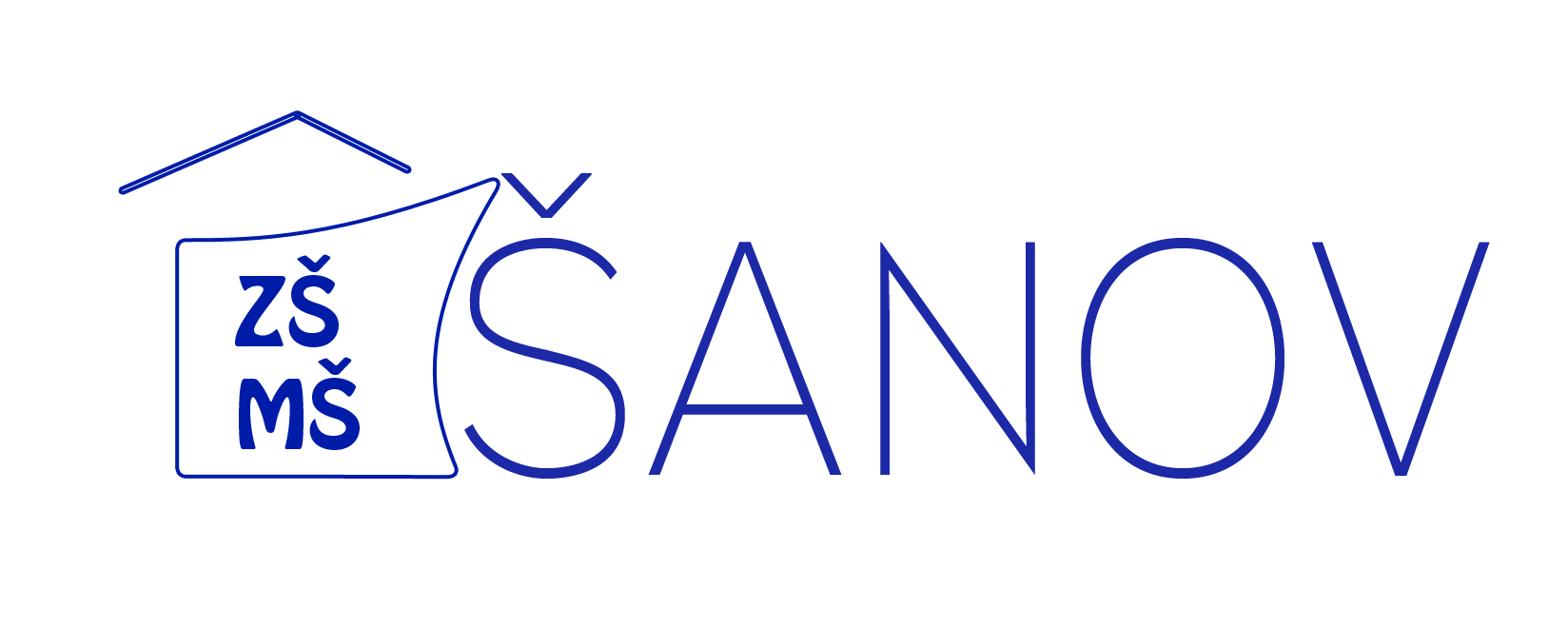 Školní vzdělávací programpro předškolní vzděláváníObsah:Identifikační údaje o mateřské školeObecná charakteristika školyPodmínky vzděláváníOrganizace mateřské školyOrganizace vzdělávání dětíCharakteristika vzdělávacího programuVzdělávací obsahEvaluační systém a pedagogická diagnostikaIdentifikační údaje o mateřské školeNázev :                     Školský vzdělávací program pro předškolní vzdělávání NÁZEV ŠVP:                  „Šťastný rok“ MOTIVAČNÍ NÁZEV: „ Správně vidíme jen srdcem. Co je důležité je očím neviditelné“´                                                                                             / Antoine de Saint-Exupéry/Motto, přísloví o moudrosti:                             Když mi něco vysvětlíš - zapomenu,                                když mi to ukážeš  - zapamatuji si to,                                ale když to udělám sám – pochopím...Údaje o škole NÁZEV ŠKOLY: Základní škola a Mateřská škola Šanov, okres Rakovník ADRESA ŠKOLY: Šanov 91, Senomaty, 27031 JMÉNO ŘEDITELE ŠKOLY: Mgr. Bohumila KouteckáKONTAKT:  ZŠ, tel. 779971071, e-mail: zssanov@gmail.com                                                                 MŠ: 779 971 342 a 779971890, e-mail:  mssanov@gmail.comIČ: 47017961 IZO: 102602395 RED-IZO: 600055876   NÁZEV ZŘIZOVATELE: Obec Šanov ADRESA ZŘIZOVATELE: Šanov 119, 27031 Senomaty KONTAKTY: tel: 313543246, e-mail: info@obec-sanov.cz, https://www.obec-sanov.cz/PLATNOST DOKUMENTU OD: 01.09.2022 VERZE ŠVP: 2022
Č. J.:  OP 111/2022, dne 30.08.2022
ZPRACOVAL: Kolektiv Mateřské školyÚPRAVY PROVEDLA : Jana Mendelová , zástupce ředitelky MŠTechnické úpravy: Petra Ptáčková SCHVÁLILA: Mgr. Bohumila Koutecká, ředitelka školyDATUM PROJEDNÁNÍ V PEDAGOGICKÉ RADĚ:    30.8. 2022 __________________________                                                        ředitelka školy                                                                                  razítko školy       Mgr. Bohumila KouteckáCharakteristika školy    Základní charakteristika školyMateřská škola Šanov je dvoutřídní předškolní zařízení, jejíž činnost vykonává právnická osoba Základní škola a Mateřská škola Šanov, okres Rakovník. Je řízena ředitelkou příspěvkové organizace, kterou jmenoval do funkce starosta obce Šanov svým usnesením ze dne 23.8.2018.  Budova mateřské školy je dvoupodlažní přístavba obecního úřadu, stojí uprostřed vesnice a je obklopená vzrostlými lípami. Jedná se o novostavbu dokončenou, zkolaudovanou a předanou k užívání v roce 2020. Má k dispozici dvě pobytové místnosti – herny a v každém patře hygienické zařízení přístupné z herny i šatny dětí. Ve 2. NP je hygienické zařízení pro personál. V obou patrech budovy se nachází šatny dětí a výdejny pokrmů. Pro svou činnost může MŠ využívat také stavebně oddělenou tělocvičnu. Kapacita mateřské školy byla navýšena a schválena na 52 dětí.  Stavba byla financována z dotací ESF. Třídy jsou světlé a prostorné. MŠ je vybavena novým moderním nábytkem. Je vytápěna tepelným čerpadlem s podlahovým topením. Větrání místností je zajištěno „Rekuperací vzduchu“. V přízemí je místnost pro personál a sklad pomůcek. MŠ je bezbariérová. Jídlo je dováženo ze školní kuchyně.Z historie školy:Škola byla podle dochovaných dokumentů v obci založena v roce 1939. Má tedy již 80 ti letou tradici.Za tuto dobu byla několikrát přemístěna do více či méně vyhovujících budov. Nejdéle byla umístěna v budově s bývalým obecním úřadem, ze které je v současné době budova s obecními byty.Od školního roku 1993/1994 sídlila mateřská škola v budově ZŠ. Vzhledem ke zvýšeným požadavkům na umístění dětí do mateřské školy, byla na základě prostorových úprav od školního roku 2012/13 navýšena kapacita školy na 35 dětí. Od 1.9.2020 přesídlila MŠ do novostavby - přístavby obecního úřadu s jiným číslem popisným (č.119) a svojí polohou, umístěním se stala dalším pracovištěm školy, protože nesouvisí prostorově s jiným pracovištěm, není s ním spojena stavebně nebo technicky, ani není umístěna na tomtéž nebo sousedním pozemku a při jiném organizačním uspořádání by mohla být zapsána ve školském rejstříku jako samostatná právnická osoba. Kapacita v současné době je 52 dětí.Hlavní cíl mateřské školyPodporovat všestranný a harmonický rozvoj osobnosti všech dětí, jejich sebedůvěru a samostatnost. Svým způsobem chceme dětem usnadnit jejich cestu životem a zároveň doplnit rodinnou výchovu. V úzké vazbě na ni zajistit dítěti prostředí s dostatkem mnohostranných a přiměřených podnětů k aktivnímu rozvoji a učení.Vedeme je k poznávání svého okolí, přírody i domácího prostředí. Takto dítěti přirozenou cestou rozvíjíme schopnost pozorovacích smyslů, probouzíme úctu k okolnímu světu, životnímu prostředí a sobě samému. Tím, že si prožijí určité situace, se nejlépe naučí.Vzděláváním dětí v Mateřské škole vycházíme nejvíce z potřeb dítěte, chceme, aby získaly návyk s chutí pracovat nejen samo, ale i v kolektivu, aby byly děti trpělivé a tvořivé. Aby se nebály použít svoji vlastní  kreativitu a podporujeme je tím, že s nimi děláme věci, které je baví. S jejich vlastními prožitky je dokážeme nejvíce naučit.Chceme, aby děti byly samostatné a zdravě sebevědomé.Charakteristika dětí V naší škole jsou dvě heterogenní skupiny z blízkého i vzdálenějšího okolí. První skupina jsou děti od 2 do 4 let. Druhá skupina jsou děti od 5 do 6 let, popřípadě děti s odkladem školní docházky.Podmínky1. třída pro mladší děti je umístěna v přízemí nové budovy. K jejím prostorám patří místnost, která slouží zároveň jako herna i ložnice, pracovna využívaná i jako jídelna, šatna a dále sociální, provozní prostory a výdejna jídla. Třídy jsou světlé, vymalované bíle, s novými okny s žaluziemi.2. třída pro starší děti je umístěna v prvním patře a má stejné prostory jako třída v přízemí. Obě třídy jsou vybavené krásným novým nábytkem.MŠ může využívat také přilehlé školní hřiště, jehož součástí jsou i prostory pro pobyt dětí MŠ venku. Zde je kryté dřevěné pískoviště a travnatý porost pro pohybové hry. Chybí nám školní zahrada, ale využíváme školní hřiště a dětské hřiště v parku.Podmínky vzděláváníVěcné podmínkyPro pobyt dětí se snažíme vytvářet estetické a bezpečné prostředí, které bude pomáhat výchovně vzdělávacímu snažení školy.
Dbáme o dodržování zásad:velikost tříd, světlost a prostorové uspořádání odpovídající hygienickým 
a bezpečnostním normám a předpisůmčlenitost prostor umožňuje kolektivní i individuální práci, poskytuje i prostor pro soukromí dětívybavení třídy odpovídá požadovaným parametrům dětské postavyzařízení hřiště podléhá pravidelným bezpečnostním kontrolámhračky i pomůcky jsou průběžně obměňovány a doplňoványdětský nábytek a další vybavení pro děti odpovídají hygienické vyhlášce, jsou zdravotně nezávadné, bezpečné a estetické. Vyhovují antropometrickým požadavkům dětí od 2 do 7 let.Děti se podílejí svými výtvory na výzdobě interiéru budovy.Prostory MŠ jsou upraveny tak, aby dětské práce byly přístupné dětem i jejich rodičům.V dlouhodobějším horizontu a ve spolupráci se zřizovatelem vhodné podmínky a vybavení školního hřiště a zahrady s ohledem na potřeby předškolních dětí postupně modernizujeme.V režimu dne se zaměřujeme na respektování individuální potřeby na aktivity a odpočinek jednotlivých dětí.ŽivotosprávaOptimálním denním režimem a pravidelným střídáním aktivních činností a odpočinku usilujeme o utváření zdravého životního stylu. Posilujeme sebedůvěru a přirozenou odolnost dětí v každodenním životě. Životospráva a denní režim jsou podle potřeby přizpůsobovány i možnostem dětí od 2 do 3 let.Režim stravováníVe spolupráci se školní kuchyní podáváme dětem plnohodnotnou a vyváženou stravu. Ve skladbě jídelníčku je dbáno na zvýšený podíl ovoce, zeleniny a mléčných výrobků. V jídelníčku jsou uváděna čísla alergenů. K jídlu nejsou děti nuceny. V rámci zajištění pitného režimu mají děti po celý den volný přístup k tekutinám, učitelky nenásilně podněcují k pravidelnému příjmu tekutin. Mezi podávanými pokrmy jsou dodržovány předepsané 3 hodinové intervaly. Naším záměrem je podněcovat děti k dodržování pitného režimu a podporovat vytváření návyku potřeby zvýšeného příjmu tekutin během celého dne v samoobslužném režimu.Pobyt venkuDěti pobývají podle možností co nejvíce venku, délka pobytu je upravována podle aktuálních podmínek. Pobyt venku se neuskutečňuje pouze v silném dešti nebo větru, náledí a mrazu pod -10°C, také uvnitř MŠ je dbáno na dostatečné větrání prostor.Všechny činnosti jsou aktuálně přizpůsobeny zájmům a potřebám dětí.Psychosociální podmínkyNaší snahou je vytvářet prostředí, kde se dítě cítí jistě, spokojeně a bezpečně. Respektujeme osobní svobodu a volnost dětí, ale jen do mezí odpovídajících řádům školy a platným normám chování, s ohledem na zdraví a bezpečnost dětí.
Dodržujeme zásady:děti jsou seznamovány s jasnými pravidly chování ve skupině, aby se ve třídě vytvořil kolektiv dobrých kamarádů. Všechny děti jsou brány jako sobě rovné.jsou respektovány jejich potřeby, děti nejsou nadměrně zatěžovány ani stresoványvýchovně pedagogická práce podporuje aktivní spoluúčast a samostatné rozhodování dítěteplánovitě se věnujeme prevenci sociálně patologických jevů, sociální gramotnost je podporována přirozenou organizací školy – heterogenní skupina dětí a stanovením školních pravidelpodporujeme sociální vztahy akcemi pro veřejnost (vystoupení, jarmark, rozsvěcení vánočního stromku, Mikulášská nadílka, MDD apod.,)spolupracujeme s rodiči a institucemi, s komunitou - vystoupení a dárky pro maminky ke Dni matek a v předvánočním čase, dětské oslavy – přání k svátku a narozeninám, obdarování kamarádů.Organizace mateřské školyDenní řád mateřské školy pružně reaguje na potřeby dětí, aktuálně vzniklé situace a podmínky.Dodržujeme následující zásady:hygienická kapacita školy, která je stanovena na 52 dětí není překračována:kapacitě školy odpovídají prostorové i hygienické podmínkypřijímány jsou zpravidla děti ve věku od 2 do 6 let na základě přihlášky rodičů a vyjádření dětského lékaředěti jsou přijímány do naplnění kapacity školyděti jsou rozděleny do dvou heterogenních tříd: 1. třída zpravidla od 2 do 4 let a 2.třída od 4 do 6 let a děti s odkladem školní docházky. Jsou zpravidla zohledňována přání rodičů a sourozenecké vazby.V případě, že se do MŠ hlásí více dětí, než je stanovená kapacita, jsou děti přijímány na základě kritérií stanovených pro zápis v příslušném školním roce, která jsou předem zveřejněna. O přijetí dítěte je vydáno písemné rozhodnutí (správní řízení), rodiče jsou informováni zveřejněním registračních čísel dětí obdržených při zápise.Zásady bezpečnosti a ochrany zdraví dětíSnažíme se o maximální bezpečnost dětí, při činnostech se zvýšeným rizikem (pobyt venku, cvičení v tělocvičně, výlety, divadla apod.) je přítomen vždy dostatečný počet pracovnic.Adaptační programNově příchozím dětem je umožněna přiměřená adaptace – postupné zvykání za částečné přítomnosti rodičů – podle okolností a dohody.Příchody a odchody dětí jsou individuálně umožněny podle potřeb rodičů, v souladu s režimem a řádem školy, s ohledem na uzamykání školy z důvodu bezpečnosti dětí v objektu celé školy.StravnéVýši stravného určuje vedoucí školního stravování ve spolupráci se zřizovatelem, výše, termín a způsob úhrady je stanoven vnitřní směrnicí školy.Úplata za předškolní vzdělávání – školné
Výše úplaty za předškolní vzdělávání dítěte v MŠ, termín a způsob úhrady je stanoven vnitřní směrnicí školy.Přerušení provozu MŠProvoz mateřské školy může být v době hlavních prázdnin (červenec, srpen) přerušen na maximálně 7 týdnů z důvodu čerpání dovolených učitelek a z důvodu oprav.Rozsah přerušení provozu mateřské školy je konzultován se zřizovatelem. Přerušení provozu je rodičům oznamováno 2 měsíce předem na nástěnce v šatně MŠ a dále na internetových stránkách školy (www.mssanov.cz)Řízení mateřské školyMateřská škola je součástí právního subjektu Základní školy Šanov a v provozních i výchovně pedagogických oblastech podléhá ředitelství ZŠ. Vedením mateřské školy je pověřena zástupkyně ředitelky pro MŠ.Zástupkyně ředitelky mateřské školy zajišťuje a zodpovídá za:zachování stanovené koncepce výchovně vzdělávací prácespolupráce s vedením ZŠ v provozní a finanční oblastizajištění provázanosti fungování obou subjektůkontrolní činnost a evaluační činnostsvolávání a vedení poradVšechny dokumenty, schvalování dovolené, neplaceného volna, náhradního volna, zástupy za nemoc, podléhají schvalovacímu řízení ředitelství ZŠ, ředitelka školy je informována o jednání pedagogických rad, o výsledcích kontrol a hospitací, které jsou v pravomoci zástupkyně ředitelky.Vnitřní informační systémVnitřní informační systém využívá různé formy a kanály v rámci celé organizace:elektronické sdílení dat a dokumentace na serveru školy („DATA“)elektronická komunikace (e-maily, kalendář, bakaláři, FB)centrální nástěnka ve sborovně ZŠnástěnka pro rodiče v šatnách MŠhlavní nástěnka v hale školyřád pro pedagogické pracovníkypedagogické porady, porady vedeníprůběžná osobní informovanostPersonální a pedagogické zajištěníMŠ má obvykle 8 zaměstnanců, které tvoří 4 učitelky, 1-2 asistentky pedagoga, 1 školní asistentka, 1 uklízečka, 1 pomocná kuchařka pro dovoz a výdej jídla.Zástupkyně ředitelky školy a učitelky mají potřebnou pedagogickou kvalifikaci.Kompetence a zodpovědnost jednotlivých pedagogů:Zástupce ředitele pro MŠ: tvorba ŠVP, TVP, školní matrika (MŠ), vedení třídní dokumentace, portfolia dětí, inventář MŠ, internetové stránky MŠ, facebook, zajišťování provozu MŠ po pedagogické, metodické i provozní stránce. Veškeré pravomoce jsou stanoveny v náplni práce.Učitelky: tvorba TVP, vedení třídní dokumentace, portfolia dětí, spolupráce s rodiči, vytváření dobrého image MŠ, organizace náplně výchovné práce.Rozvrh pracovní doby je stanoven na začátku školního roku a je vždy aktuálně upravován podle potřeby tak, aby byla zajištěna bezpečnost dětí a optimální pedagogická péče (překrývání v době pobytu venku).Úklid mateřské školy zajišťuje 1 paní uklízečka. Uklízečka se účastní podle potřeby i akcí mateřské školy.Vzdělávání učitelek:Účast na vzdělávacích akcích je realizována v souvislosti s cíli a koncepcí školy a výchovně vzdělávacích prací školy, dále podle zájmu učitelek účast na dalších dostupných akcích. Realizováno je vzdělávání prezenční účastí na vzdělávacích akcích, webináři, studiem odborné literatury a tisku, doplňováním a studiem metodických materiálů, vzájemným sdílením poznatků ze vzdělávacích akcí.Komunikace a spolupráce s rodičiV rámci spolupráce s rodiči využíváme různé formy komunikace a spolupráce:přímý denní kontakt s rodiči, sdílení informacíkonzultace s rodičitřídní schůzkyukázky výchovné prácespolečné akceinformační nástěnkypřednášky odborníkůpomoc při vyhledávání odborných pracovníků (logopedie, PPP, apod.)vystoupení pro rodiče a veřejnostspolupráce rodičů při modernizaci a úpravách prostor MŠrodiče mají možnost účastnit se dění v MŠkonzultace a schůzky rodičů podle potřeby školy a požadavků rodičů, popř. zřizovatelezpůsob poskytování vzdělávání distančním způsobem přizpůsobí škola podmínkám dítěte a domluví je s rodičiučitelky MŠ budou rodičům předávat materiály rozličnými formami (např. e-mail, webové stránky, FB a jiné platformy) a přímá distanční výuka bude po skupinkách 3-5 dětí 1x týdně maximálně na půl hodiny, aby děti neztratily kontakt se školkoudistanční výuka je povinná pro předškolní děti a je nutno je omlouvat dle ŠŘdoporučení a náměty na vzdělávání poskytují učitelky i těm dětem, pro které distanční výuka není povinnáhodnocení výsledků vzdělávání distančním způsobem přizpůsobí škola podmínkám dítěteNašimi záměry jsou:zajišťovat maximální informovanost rodičů o výchovné i provozní činnosti školyzískávat rodiče ke spolupráci při různých aktivitách školyvzbuzovat zájem rodičů o výsledky svých dětívycházet rodičům vstříc, zajistit taktní a diskrétní jednáníposkytnout možnost rodičům podílet se na vytváření plánu a koncepce školyRodičům poskytujeme rovněž poradenskou činnost:kontakty na odborníkyzapůjčení odborné literaturyvypracování podkladů pro vyšetření školní zralosti pro PPPvypracování podkladů pro ostatní odborníky podle žádosti rodičůindividuální pomoc při řešení výchovných nebo vzdělávacích, případně sociálních problémůSpolupráce se základní školouZpůsoby spolupráce jsou:vzájemné návštěvy a hospitaceseznámení učitelky 1. třídy s budoucími prvňáčkyspolečné akce a vystoupenívzájemná účast na poradáchvzájemná spolupráce při řešení pedagogických a provozních problémůinformovat ředitelku ZŠ o výsledcích kontrol a hospitací, o výsledcích výchovné prácehospitace ředitelky ZŠ při výchovně vzdělávací činnosti MŠspolečné projektové dny a týdnyZáměry spolupráce jsou:vytváření společné koncepce a cílů výchovně vzdělávací práceorganizačně zajistit fungování obou subjektůvzájemně využívat dané prostoryspolupracovat v přípravě na přechod dětí z MŠ do ZŠužší spolupráce s elementaristou ZŠ – zajištění zpětné vazby, předcházení školní neúspěšnostiSpolupráce s ostatními subjektySnažíme se do spolupráce zapojit i další subjekty:zřizovatel Obecní úřad Šanov (pomoc při zajišťování některých akcí pro veřejnost, využití školní knihovny, -finanční podpora vystupování dětí na veřejných akcích)Podnikatelé působící v obci (návštěvy provozoven, možnosti sponzorské finanční nebo materiální pomoci MŠ)Pedagogicko-psychologická poradna Rakovník (účast na schůzkách a seminářích pořádaných pro pracovnice MŠ, využití odbornic PPP k pořádání přednášek pro rodiče, spolupráce při diagnostice dětí k vyšetření odkladům školní docházky, výchovných problémů nebo integrace)Střední, odborné a vysoké školy (poskytování možnosti praxe studentům pedagogických škol a pedagogických fakult)další spolupráce s odborníky podle aktuální potřeby (pediatr, OSPOD, hygienická stanice MAP OPR Rakovník, VISK Rakovník apod.)Podmínky pro vzdělávání dětí se speciálními vzdělávacími potřebamiV mateřské škole usilujeme o to, aby všechny děti měly rovnocenné šance dosáhnoutplnohodnotného vzdělání.Pro děti se speciálními vzdělávacími potřebami, které k naplnění svých vzdělávacích možností nebo k uplatnění a užívání svých práv na rovnoprávném základě s ostatními potřebují poskytnutí podpůrných opatření, máme v mateřské škole nastavena „Pravidla poskytování podpůrných opatření pro děti se speciálními vzdělávacími potřebami“Podpůrná opatření (PO) jsou podle rozsahu a obsahu členěna do I. – V. stupně a lze je kombinovat, slouží k vyrovnání vzdělávacích možností dětí a jsou určena všem dětem, které by měly pravděpodobně obtíže ve vzděláváníZástupkyně ředitelky pověří odpovědnou učitelku v oblasti plnění podpůrných opatřenína jednotlivých třídách, všechny učitelky spolupracují se speciální pedagožkou školy.Speciální pedagog ZŠ a MŠ- úzce spolupracuje s učitelkami na třídě, s rodiči, v případě potřeby s ostatními učitelkamiv otázkách PO- podílí se na spolupráci se školským poradenským zařízením v případech, kdy bude třebanastavit vzdělávání dětí se speciálními vzdělávacími potřebami a bude se vytvářetdoporučení ke vzdělávání dítěte se speciálními vzdělávacími potřebami- konzultuje a informuje o postupech vedoucí MŠ a zákonného zástupce dítěte-spolupracuje s PPP podpůrná opatření 1. stupně- jsou opatření MŠ, která mají podpořit dítě, pokud z pozorování dítěte při práci a při hřevyplývá, že má drobné problémy např. s motorickou obratností, špatnou koncentracípozornosti, s úchopem pomůcek, s rozvojem vnímání, řeči, s verbální obratností, sdovedností reprodukovat a pamatovat si instrukce, zadání práce apod.- prostředkem podpory I. stupně je individualizovaná pomoc učitelek - etapa přímé podporydítěte, prvotní podporu navrhují a realizují učitelky samy, případně ve spolupráci s ostatnímiučitelkami školy, nebo mohou využít konzultace s pracovníky ŠPZ- pokud již přímá podpora nepostačuje, odpovědná učitelka – speciální pedagog zpracuje velmi jednoduchý astrukturovaný plán pedagogické podpory (PLPP), který nastaví pro tyto děti pravidlačastějšího vyhodnocování pokroku, poskytování motivující zpětné vazby, vždy s přihlédnutímk věku dítěte a k možným omezením, která obvykle vyplývají z tempa vývoje dítětePlán pedagogické podpory obsahuje: popis obtíží dítěte, stanovení cílů podpory a způsobůvyhodnocování naplňování plánu, vyhodnocení naplňování cílů PLPP se provádí nejpozději po 3 měsících od zahájení poskytování POpodpůrná opatření 2. – 5. stupně- tyto stupně podpory uplatňujeme pouze s doporučením ŠPZ a postupujeme v souladuvyhláškou- podmínkou poskytování i zrušení PO je vždy předchozí písemný souhlas zákonného zástupce dítětePovinnosti odpovědné učitelky- pokud se ukáže, že podpora dítěte prostřednictvím plánu pedagogické podpory nebyladostačující, požádá odpovědná učitelka zákonného zástupce, aby podal žádost o vyšetřenídítěte do ŠPZ (PPP nebo SPC), které může následně doporučit podpůrná opatření vyššíchstupňů- není-li doporučené podpůrné opatření poskytnuto do 4 měsíců ode dne vydání doporučení,odpovědná učitelka projedná tuto skutečnost se ŠPZ- odpovědná učitelka ve spolupráci se ŠPZ, dítětem a zákonným zástupcem dítěte průběžně vyhodnocuje poskytování podpůrného opatření- shledá-li odpovědná učitelka, že podpůrná opatření nejsou dostačující nebo nevedou k naplňování vzdělávacích možností a potřeb dítěte, doporučí zákonnému zástupci dítěte využití poradenské pomoci ŠPZ, tedy PPP nebo SPC, obdobně odpovědná učitelka postupuje i v případě, shledá-li, že poskytovaná podpůrná opatření již nejsou potřebná- pokud zákonní zástupci dítěte neposkytují součinnost směřující k přiznání podpůrnýchopatření nebo se odpovědná učitelka domnívá, že postupují v rozporu s nejlepším zájmemdítěte, usiluje o zajištění nápravy, v případě, kdy tyto kroky nestačí, zváží komunikaci apřípadnou spolupráci s orgánem sociálně-právní ochrany dětí- pokud bude dítěti na základě zprávy ŠPZ doporučen IVP, vypracuje IVP- učitelka spolupracuje se speciálním pedagogem, který radí a pomáhá při tvorbě PPP a IVP i při vzdělávacím procesu dítěte dle potřebyIndividuální vzdělávací plán obsahuje:- údaje o skladbě druhů a stupňů podpůrných opatření poskytovaných v kombinacis tímto plánem- identifikační údaje dítěte a údaje o pedagogických pracovnících podílejících se navzdělávání dítěte- informace o úpravách obsahu vzdělávání dítěte- časovém a obsahovém rozvržení vzdělávání- úpravy metod a forem výuky a hodnocení dítěte- případné úpravy výstupů ze vzdělávání dítěte- jméno pedagogického pracovníka ŠPZ, se kterým spolupracujemeIndividuální vzdělávací plán je odpovědnou učitelkou zpracován bez zbytečného odkladu, nejpozději však do 1 měsíce ode dne, kdy škola obdržela doporučení a žádost zákonného zástupce dítěte.Individuální vzdělávací plán může upravovat v průběhu celého školního roku podle potřeb dítěte.Povinnosti školy- škola poskytuje bezodkladně po obdržení doporučení ŠPZ (a udělení písemnéhoinformovaného souhlasu zákonného zástupce) doporučená podpůrná opatření; nejzazšídoba pro zahájení poskytování PO je 4 měsíce- není-li možné ze závažných důvodů zabezpečit bezodkladné poskytování doporučenéhopodpůrného opatření, poskytujeme po projednání se ŠPZ a na základě informovanéhosouhlasu zákonného zástupce dítěte, po dobu nezbytně nutnou, jiné obdobné podpůrnéopatření stejného stupně- řídíme se tím, že ve třídě mohou vykonávat pedagogickou činnost souběžně nejvýše 4 pedagogičtí pracovníci- za každé ve třídě zařazené dítě s přiznaným podpůrným opatřením čtvrtého nebo pátého stupně se nejvyšší počet dětí ve třídě snižujeme o 2 děti; to platí i v případě dítěte s přiznaným podpůrným opatřením třetího stupně z důvodu mentálního postižení- nejvyšší počet dětí ve třídě snižujeme o 1 za každé dítě s přiznaným podpůrným opatřením třetího stupně, které není uvedeno v předešlém odstavci, postupem podle obou odstavců můžeme snížit nejvyšší počet dětí ve třídě nejvýše o 5- snížení počtu dětí neuplatňujeme, pokud v jeho plnění brání plnění povinnosti přednostního přijetí dítěte podle školského zákona nebo dojde-li ke změně stupně podpůrného opatření u dítěte zařazeného ve třídě v průběhu školního rokuZástupce pro MŠ- informuje ředitelku školy o závěrech vyšetření a doporučených opatřeních II. – V. stupně- k zajištění bezpečnosti dětí při pobytu mimo místo, kde se uskutečňuje vzdělávání, stanoví počet učitelek tak, aby na jednu učitelku připadlo nejvýše 12 dětí ve třídě, kde jsou zařazeny děti s přiznanými podpůrnými opatřeními druhého až pátého stupně- při zajišťování výletů pro děti určí počet učitelek nebo jiných pedagogických pracovníků tak, aby bylo zajištěno vzdělávání dětí, včetně dětí, kterým byla přiznána podpůrná opatřeníZákonný zástupce- musí respektovat doporučená PO, ale může žádat o revizi, než bude znám závěr z revize, musí respektovat původní rozhodnutíspolupracujeme se školským poradenským zařízením (PPP/SPC), které- posuzuje vzdělávací potřeby dítěte, vyhodnocuje závěry vyšetření a zpravidla do 1. měsíce vydává zprávu z vyšetření- doporučuje podpůrná opatření ve vzdělávání dítěte (2. - 5. stupeň podpory)- v doporučení ke vzdělávání dítěte uvede délku jeho platnosti, včetně předpokládané kontrolyPodmínky vzdělávání dětí nadanýchDěti, které vykazují známky nadání, podporujeme a pro děti nadané a mimořádně nadané máme nastavena. „Pravidla poskytování podpůrných opatření pro děti nadané a mimořádně nadané“.Řídíme se tím, že nadané dítě, je dítě, které při adekvátní podpoře vykazuje ve srovnání s vrstevníky vysokou úroveň v jedné či více oblastech rozumových schopností, v pohybových, manuálních, uměleckých nebo sociálních dovednostech a mimořádně nadané dítě je jedinec, jehož rozložení schopností dosahuje mimořádné úrovně při vysoké tvořivosti v celém okruhu činností nebo v jednotlivých rozumových oblastech, pohybových, uměleckých a sociálních dovednostech. Zjistíme-li, že dítě v mateřské škole se projevuje jako nadané, či mimořádně nadané, doporučíme zákonnému zástupci návštěvu školského poradenského zařízení.Zjišťováním nadání a vzdělávacích potřeb jsou pověřena školská poradenská zařízení, ve spolupráci se školou a odborníky. Poradenské zařízení určí vhodná podpůrná opatření.Podpůrná opatření- jsou podle rozsahu a obsahu členěna do I. – IV. stupně- slouží k vytváření podmínek pro vzdělávání nadaných dětí- jsou určena všem dětem, které vykazují známky nadáníNadaným dětem můžeme v souladu s vývojem jejich předškolních dovedností rozšířit obsahvzdělávání nad rámec školního vzdělávacího programu.Vzdělávání mimořádně nadaného dítěte uskutečňujeme podle individuálního vzdělávacího plánu, který zpracovává odpovědná učitelka a při jeho tvorbě vychází ze školního vzdělávacího programu školy, závěrů psychologického a speciálně pedagogického vyšetření a vyjádření zákonného zástupce dítěte.Odpovědná učitelka seznámí s individuálním vzdělávacím plánem všechny učitelky dítěte azákonného zástupce dítěte, který tuto skutečnost potvrdí svým podpisem.Vzdělávání podle individuálního vzdělávacího plánu poskytujeme pouze na základě písemného informovaného souhlasu zákonného zástupce dítěte.Individuální vzdělávací plán obsahuje:-závěry doporučení školského poradenského zařízení- závěry psychologického a speciálně pedagogického vyšetření a pedagogické diagnostiky, které blíže popisují oblast, typ a rozsah nadání a vzdělávací potřeby mimořádně nadaného dítěte, případně vyjádření registrujícího praktického lékaře pro děti a dorost-údaje o způsobu poskytování individuální pedagogické, speciálně pedagogické nebo psychologické péče mimořádně nadanému dítěti-údaje o potřebě úprav v obsahu vzdělávání dítěte, volbu pedagogických postupů- seznam doporučených pomůcek a materiálů- určení pedagogického pracovníka školského poradenského zařízení, se kterým bude škola spolupracovat při zajišťování péče o mimořádně nadaného dítěte- personální zajištění úprav a průběhu vzdělávání mimořádně nadaného dítěte- určení pedagogického pracovníka školy pro sledování průběhu vzdělávání mimořádně nadaného dítěte a pro zajištění spolupráce se školským poradenským zařízenímIndividuální vzdělávací plán vypracujeme bez zbytečného odkladu po zahájení vzdělávánímimořádně nadaného dítěte ve škole, nejpozději však do 1 měsíce ode dne, kdy obdržíme doporučení. Plán doplňujeme a upravujeme, dle potřeby, v průběhu školního roku.Spolupracujeme se školským poradenským zařízením, které sleduje a nejméně jednou ročně vyhodnocuje naplňování individuálního vzdělávacího plánu a poskytuje nám a zákonnému zástupci dítěte poradenskou podporu.Průběh vzdělávání dětí od dvou do tří letVe vzdělávání dětí mladších tří let převládají spontánní činnosti nad řízenými.Nejčastěji uplatňujeme individuální nebo skupinovou formu činností.V plné míře akceptujeme vývojová specifika (individualizace a diferenciace).-Při plánování vzdělávací nabídky pro děti mladší tří let vycházíme z těchto principů:- jednoduchost- časová nenáročnost- známé prostředí a nejbližší okolí- smysluplnost a podnětnost- dostatek prostoru a času pro volný pohyb a hru dítětePři vzdělávání dětí od dvou do tří let maximálně využíváme metody práce vhodné pro tuto věkovou kategorii:- situační učení,- spontánní sociální učení (nápodoba),- prožitkové učení,- učení hrou a činnostmi.Podmínky vzdělávání dětí od 2 do 3 letJsou-li do mateřské školy přijaty děti mladší než tři roky, snažíme se jim zajistit vhodné podmínky pro jejich výchovu, vzdělávání a péči. Děti jsou umístěny v heterogenní třídě společně s dětmi od 3 do 4 let. Ve třídě, kde se nachází tyto děti, jsou hračky, didaktický materiál a pomůcky, které jsou nevhodné, uskladněny ve vyšších skříňkách či policích, aby bylo dětem zabráněno kontaktu s nimi.Učitelky se snaží poskytnout těmto dětem dostatečný prostor pro volný pohyb i hru a zároveň zajišťují dětem bezpečí a klid pro odpočinek v průběhu celého dne. Dětem je umožněno používání specifických osobních pomůcek pro pocit bezpečí a jistoty. Snažíme se dětem zajistit stálý pravidelný denní režim s dostatkem času na realizaci činností, více klidu a individuální péče, která je v tomto období velmi důležitá. Děti mají možnost si zvolit, zda se chtějí zapojit do řízených činností se staršími dětmi, nebo si hrát, či odpočívat.Učitelky vzdělávací činnost přizpůsobují možnostem a schopnostem dětí, volí vhodné metody a formy práce. Zařazují častější opakování činností, nápodobu, situační učení a rituály. Zohledňují krátkou dobu soustředění a pozornosti dětí. Činnosti často střídají a největší prostor ponechávají hře a pohybovým aktivitám. Pobyt venku přizpůsobují malým dětem a častěji využívají pobyt na školním hřišti.Snažíme se o to, aby se děti cítily v mateřské škole dobře, spokojeně, jistě a bezpečně. Intenzivně spolupracujeme s rodiči, umožňujeme jim pobyt s dítětem ve třídě při adaptaci nebo během školního roku, je-li to ku prospěchu dítěte.Rozvíjení digitální pregramotnosti dětíDěti přiměřeně věku získávají povědomí o významu digitálních technologií v každodenním životě člověka. Seznamují se s možnostmi využívání digitálních technologií v rodině a ve škole, vše s důrazem na bezpečnost při používání dig. technologií.Digitální technologie mohou být cílem vzděláváníDigitální technologie mohou být prostředkem ke vzděláváníDigitální technologie zařazujeme v MŠ v průběhu dne, prolínají se všemi vzdělávacími oblastmi, využíváme přirozené zvídavosti a spontánního zájmu dětí.Spolupracujeme s Akademií techniky v Rakovníku. Zařazujeme projektové dny, některé společně se ZŠ, děti mají možnost pracovat s robotickými hračkami a seznamovat se základy programování. Organizace vzdělávání dětíVnitřní uspořádání školy a jednotlivých tříd, charakteristika jednotlivých třídMateřská škola disponuje dvěma třídami - učebnami (1.třída mladších dětí a 2. třída starších dětí), se šatnami a sociálním zařízením, výdejnou jídla a úklidovou místností v každém patře. Obě se nacházejí v nové budově mateřské školy, vedle OÚ Šanov. 1.třída se nachází v přízemí a 2. třída v 1. patře budovy.1. třídaProstory této třídy se nacházejí v přízemí nové budovy.Součástí třídy je šatna dětí, sociální zařízení a provozní úklidové prostory. Místnost, která slouží jako herna i ložnice současně, je vybavena kobercem, novým nábytkem, dětskou kuchyňkou, kadeřnictvím, obchůdkem, odpočívadlem s herními prvky a žebřinou s hrazdou, kterou mohou děti využívat k protažení během dne, hračkami pro pohybové aktivity dětí.V druhé polovině třídy je lino a pracovní stolky se židličkami pro činnosti a stravování dětí. Ve skříních jsou uložena stohovatelná lehátka a police na uložení peřinek s polštářky. Šatna dětí je vybavena novými botníky a úložnými prostory na oblečení, zde jsou také informační nástěnka pro rodiče a nástěnka na vystavení prací dětí. Celý prostor této třídy je světlý, vymalován bílou barvou. Sociální zařízení je nově vybaveno toaletami a umyvadly pro děti. Třída je vybavena venkovními i vnitřními žaluziemi, které lze využívat v době odpočinku dětí.Jídlo je dětem vydáváno okýnkem z výdejny jídla, která je vybavena moderním chromovým nábytkem, elektrickými sporáky, myčkou, lednicemi, dřezy a skříňkami na nádobí. Jídlo je dováženo ze školní jídelny v termo nádobách. Teplota jídla je kontrolována pracovnicí, která jídlo vydává.V přízemí budovy je toaleta pro vozíčkáře, ředitelna a sklad pro výtvarné a tělovýchovné pomůcky.2. třídaTato třída pro starší a předškolní děti je v 1. patře budovy a je velikostně stejná jako 1. třída. Jen nábytek je větší, aby vyhovoval větším dětem. Děti mají ve třídě patrové odpočívadlo s kuchyňkou a obchodem, je zde ponk na pracovní činnosti, kadeřnictví a další hrací prvky, aby bylo možné je využívat pro skupinové činnosti. Šatny a umývárny jsou zařízeny pro větší děti vhodným vybavením. Také v 1. patře je vybavená výdejna jídla, úklidová místnost a toaleta pro dospělé.Oběd a svačiny jsou připravovány ve školní jídelně, stravování probíhá ve třídě mateřské školy, která byla k tomuto účelu uzpůsobena. Samostatné stolování umožňuje potřebnou sebeobsluhu dětí pod vedení učitelek a za podpory paní uklízečky.V režimu dne se zaměřujeme na respektování individuální potřeby na aktivity a odpočinek jednotlivých dětí. Dětem se sníženou potřebou spánku umožňujeme po vyslechnutí pohádky a kratším odpočinku náhradní klidový program – např. kreslení, prohlížení knih a časopisů, modelování a další činnosti, které neruší spící děti. Individuálně pracujeme s dětmi v oblasti logopedie a grafomotoriky. Ve třídě Koťat probíhá logoprevence s učitelkou MŠ.				Režim dnePohybové aktivity v tělocvičně: dle potřeby a dle rozvrhu základní školy.Pro všechny děti jsou průběžně zařazovány pohybové aktivity, prvky jógy, relaxační cvičení a další aktivity.Charakteristika vzdělávacího programuFilozofie naší školy vychází z respektování dětské osobnosti se všemi jejími zvláštnostmi. Cílem je rozvíjet zdravě sebevědomé a samostatné děti a položit základy celoživotního vzdělávání.
Školní vzdělávací program vychází z Rámcového vzdělávacího programu pro předškolní vzdělávání, koncepce školy, konkrétních podmínek školy a individuálních potřeb dětí 
s ohledem na věkové složení kolektivu a individuální zvláštnosti. Kromě celkového rozvoje osobnosti dítěte je zaměřen na získávání povědomí o zdravém životním stylu – hygiena, pravidelný režim dne, stravování, pohybové aktivity, prevence sociálně patologických jevů, aktivní trávení volného času, prevence chorob a úrazů, způsoby odpočinku a relaxace apod. Zaměření programu předpokládá úzkou spolupráci s rodinou a školní jídelnou.Komplexní činnost naší MŠ směřuje k získávání klíčových kompetencí stanovených pro děti předškolního věku:kompetence k učeníkompetence k řešení problémůkompetence komunikativníkompetence sociální a personálníkompetence činnostní a občanskéVýchovně vzdělávací práce vychází z 5 oblastí obsahu předškolního vzdělávání Rámcového vzdělávacího programu:Dítě a jeho těloDítě a jeho psychikaDítě a ten druhýDítě a společnostDítě a světFormy činnostíZákladem všech činností v naší mateřské škole je hra založená na prožitkovém učení. Činnosti probíhají metodou:prožitkovoukooperativním učenímsituačnídramatickouspontánním sociálním učenímTyto metody mohou mít formu:řízenouspontánníindividuálnískupinovoukolektivnícíleně relaxační – relaxační pro odpočinek, hry s prvky jógy, hry ke zvýšení
             koncentrace pozornosti, hry k usměrňování hyperaktivity agresivity apod.Naší snahou je, aby řízené a spontánní činností byly v optimálním poměru.PlánováníPracujeme dle ŠVP, který je rozdělen na tematické celky s případnými podtématy, také v integrovaných blocích, které jsou rozpracované na tematické celky s případnýmipodtématy. Zařazujeme aktuální témata podle ročních období, svátků, událostí a akcí v MŠ, konkrétních situací apod. Témata nejsou časově omezená – upravována jsou podle potřeby a rozsáhlosti tématu. Příprava tématu probíhá vždy ve spolupráci učitelek. Projekty školky: Mateřská škola poskytuje dětem i jiné činnosti mimo mateřskou školu, podle zájmu rodičů a potřeb dětí, jako např. Návštěvy bazénu – plavecká výchova, návštěvy různých zdravotních a sportovních zařízení, celodenní výlety do přírody, nebo návštěva divadla, muzea apod. mimo MŠ. Akce jsou předem plánované a rodič sám rozhodne o účasti dítěte.Vzdělávací obsahIntegrované bloky  Integrované blokyVzdělávací obsah představuje hlavní prostředek výchovy a vzdělávání. Jedná se o konkrétní nabídku uspořádanou do šesti integrovaných bloků a jednoho bloku s volnými tématy.Integrované bloky nabízejí dítěti vzdělávací obsah v přirozených souvislostech, vazbách a vztazích. Obsah bloků vychází ze života dětí, je uspořádán v přirozeném cyklu ročních období. Jedná se o vnitřně propojený celek, který zahrnuje všechny oblasti vzdělávání – biologickou (dítě a jeho tělo), psychologickou (dítě a jeho psychika), interpersonální (dítě a ten druhý), sociálně-kulturní (dítě a společnost) i environmentální (dítě a svět). Integrované bloky jsou společné pro všechny třídy.  Realizace cílů se uskutečňuje prostřednictvím konkrétních aktivit, které jsou součástí třídních vzdělávacích plánů. V těchto jsou pak zohledněná specifika každé jednotlivé třídy, a to s ohledem na věk, potřeby a vývojové zvláštnosti dětí. Konkrétní očekávané výstupy jsou výsledkem naplnění vzdělávacích cílů, které směřují na konci předškolního vzdělávání k základům a rozvoji těchto klíčových kompetencí:kompetence k učeníkompetence k řešení problémůkompetence komunikativníkompetence sociální a personálníkompetence činnostní a občanskéKompetence nejsou izolované, ale vzájemně propojené a provázané.Charakteristika klíčových kompetencíKompetence učit se znamená, že jedinec je na své úrovní schopen např.vnímat učení jako přirozený, otevřený celoživotní procesrozvíjet své schopnosti a dovednosti potřebné k efektivnímu učení, zdokonalovat své učební strategiepřistupovat k učení iniciativně, s aktivním zájmemvýsledky učení uplatňovat v životě i v dalším učení Kompetence řešit problémy znamená, že jedinec je na své úrovní schopen např.vnímat problémy jako samozřejmou součást života a učeníchápat je jako výzvu k řešení, jako příležitost k vlastnímu rozvojipřistupovat k problémům aktivně, řešit je iniciativně a inovativněpři jejich řešení postupovat způsobem racionálním, konstruktivním a účelným,vedoucím k cílizískané zkušenosti vyhodnocovat a využívat je při řešení dalších problémů a situací, s nimiž se v učení i v životě setkáKompetence komunikovat znamená, že jedinec je na své úrovní schopen např.:užívat přirozených prostředků komunikace k vyjádření svých myšlenek, názorů, pocitů, mínění i úsudků i k naslouchání a porozumění druhýmvstřícně komunikovat se svým okolím, kultivovaně se domlouvat a vyjednávatužívat svých komunikačních schopností k dalšímu učeníužívat technických i informačních prostředků k vlastnímu rozvoji a učení, k řešení problémů i k otevřené komunikaci s okolním světemKompetence sociální a personální znamenají, že jedinec je na své úrovní schopen např.:vystupovat autonomněvnímat a přijímat hodnoty spojené s důstojnými a kultivovanými vztahy mezi lidmizaujímat prosociální postoje, spolupracovat a spolupodílet se na činnostech i rozhodnutíchodmítat společensky nežádoucí chování a bránit se jeho důsledkůmadaptovat se na prostředí i jeho běžné proměnyKompetence činnostní a občanské znamenají, že jedinec je na své úrovní schopen např.:                                                                                                                                   vnímat svou sounáležitost s přírodním i společenským prostředím, kulturním i multikulturním světem, uvědomovat si osobní, občanskou i lidskou odpovědnostrespektovat pravidla, etické i právní normy a požadavky společnosti, jejímž je členemzaujímat odpovědný vztah k práci i učení, k pracovním i tvůrčím aktivitám i jejich výsledkůmvystupovat aktivně, projevovat činorodost, pracovitost a podnikavostvnímat, přijímat, rozvíjet a chránit hodnoty spojené se zdravím a bezpečím, s životem a životním prostředím i hodnoty vytvořené člověkemPOSPĚŠTE DĚTIČKY DO NAŠÍ ŠKOLIČKYCharakteristika blokuPrázdniny skončily a děti se vrací do školky, některé navštíví školku poprvé. Seznamují se s novými kamarády. Sdělují si své zážitky z prázdnin. Seznamují se s režimem a pravidly školky. Upevňují si tato pravidla. Rovněž si upevňují hygienické a sebeobslužné návyky. U nových dětí je kladen důraz na adaptaci.BAREVNÝ PODZIM Charakteristika blokuPozorujeme změny v přírodě, které se s příchodem podzimu objevují. Listí se zbarvuje a opadává, slunce už tolik nehřeje. Využíváme přilehlého parku a blízkého lesa. Pozorujeme volně žijící živočichy a vyprávíme si, jak se zvířata připravují na zimu (některá si dělají zásoby, jiná jsou odkázána na pomoc člověka). Zaměřujeme se i na vnímání rozmanitosti počasí. Pracujeme s podzimními plody a přírodninami.  ADVENT Charakteristika blokuJe tu zima a s ní blížící se svátky. Nejprve nás navštíví Mikuláš.  Děti se aktivně podílejí na přípravách těchto svátků, chystají besídky pro rodiče, společně zdobí třídy. Zaměřujeme se na adventní zvyky a tradice. Toto období je zdrojem mnoha prožitků, které jsou zdrojem k posilování vztahů v rodině i mateřské škole.Zima čaruje, sněhem kralujeCharakteristika blokuK zimě patří i zimní sporty. Důležité je i vhodné oblečení do sychravého počasí, abychom si venku mohli hrát a neodnesli si pořádnou rýmu. Ve školce se chystá karneval a s ním se děti seznamují s tématem masopustu. Předškolákům se blíží zápis a těšení se do školy. Nezapomínáme ani na zvířátka v zimě a společně s dětmi plníme krmítka apod. V tomto bloku se dětí naučí rozpoznávat dobro a zlo. Naučí se překonat strach z něčeho, co jim není blízké prostřednictvím pohádkových příběhů. Děti seznamujeme s různými tradicemi, podporujeme rozvoj fantazie, řeči a vyjadřovánímJARO BUDÍ ZEM ZLATÝM PAPRSKEM Charakteristika blokuPozorujeme změny v přírodě spojené s odcházející zimou. Chystáme se na Velikonoční svátky, zdobíme kraslice. Na jaře se také rodí spousta mláďat. Duben ukončíme pořádným čarodějnickým rejděním. A nezapomínáme na svátek maminek.HURÁ NA PRÁZDNINY Charakteristika blokuLéto se blíží a teplé počasí láká k letním sportům a koupání. Je to čas výletů a více času trávíme venku. Oslavujeme společně svátek dětí. Děti, které odcházejí do školy, čeká velké loučení se školkou.Volná témataV tomto bloku jsou témata, která nejsou závislá na ročním období. Učitelky si tato témata vybírají a včleňují do svých TVP dle své volby, během celého roku.Děti se seznamují se svým okolím, zemí, ve které žijí, jejími zvyky a tradicemi. Dozvídají se ale i o jiných zemích, jiných kulturách. Učí se starat o své zdraví a upevňovat si znalosti o bezpečném chování. K tomu se pojí i téma dopravy a bezpečné chování na silnici. Seznamují se také s různými řemesly a povoláními.  Pomáhat pečovat o okolní prostředí. Chovat se zdvořile, přistupovat k druhým lidem bez předsudků. Pochopit, že každý má ve společenství svou roli. Utvořit si základní dětskou představu o pravidlech chování a společenských normách, co je v souladu s nimi a co proti nim. Chápat, že všichni lidé mají stejnou hodnotu, přestože je každý jiný. Být citlivé ve vztahu k živým bytostem, k přírodě i k věcem. Uvědomovat si svou samostatnost, zaujímat vlastní názory a postoje a vyjadřovat je. Přemýšlet, vést jednoduché úvahy a to, o čem přemýšlí, také vyjádřit. Rozlišovat některé obrazné symboly. Zacházet s běžnými předměty denní potřeby, hračkami, pomůckami, sportovním náčiním, pracovními pomůckami…Vnímat a rozlišovat pomocí všech smyslů. 8.	Evaluační systém a pedagogická diagnostikaPrůběžné vyhodnocování vzdělávacích činností, situací a podmínek vzdělávání realizovaných v MŠ je zaměřeno na tyto oblasti:Evaluace probíhá na úrovni školy i tříd. Sběr, zpracovávání a využívání informací probíhá pravidelně a systematicky. Veškeré písemné záznamy, event. další podklady vypovídající o pokrocích dítěte v rozvoji jeho předškolních dovedností, jsou důvěrné. Přístupné jsou pouze pedagogům a rodičům.Učitelky při tvorbě „podtémat“ zohledňují individuální potřeby daného dětského kolektivu. Je tak zachována individualita jednotlivých tříd. Učitelky uplatňují své pedagogické zkušenosti, využívají poznatky ze samostudia pedagogické literatury a odborných časopisů a využívají poznatky ze seminářů.Týdenní plány jsou flexibilní, učitelky mají možnost různě doplňovat a přiřazovat činnosti s ohledem na zájmy a potřeby dětí. Mohou zařazovat i jiná podtémata, či měnit jejich časové rozsahy. Nedílnou součástí je evaluační činnost učitelek. Po ukončení jednotlivých podtémat provedou analýzu, zamyslí se nad tím, do jaké míry se jim dařilo naplňovat hlavní cíle, které si stanovily, vyhodnotí, jaké poznatky, dovednosti, hodnoty či postoje děti získaly.Na základě evaluačních činností si učitelky plánují další výchovnou práci.Učitelky v jednotlivých třídách vzájemně diskutují o výchovné práci - pracují společně, radí se, vytváří týmovou práci.Třídní hodnocení a hodnocení dětíHodnocení tematického celku je prováděno po skončení nebo i v jeho průběhu, sleduje se, zda byl vytyčený specifický cíl naplněn a jaké další cíle byly sledovány. Podle získaných výsledků mohou být dále plánovány tematické celky, jejich části upravovány, obměňovány, obohacovány o nové náměty.Hodnocení směrem k dětem je prováděno průběžně, jsou hodnoceny individuální výsledky dětí, jejich pokroky, úspěchy, nezdary. Individuální hodnocení má zvláštní význam i pro počáteční sebehodnocení dítěte. Dítěti jsou sdělovány jeho pokroky vhodným způsobem.Podklady pro zpracování vlastního hodnocení školytřídní knihaškolní vzdělávací programtřídní plánypovinná pedagogická dokumentacedotazníky (pro rodiče, pedagogy)protokoly a záznamy o provedených kontrolách a inspekční zprávyREŽIM DNE DĚTÍ: 1. třídaREŽIM DNE DĚTÍ: 1. třída  6:30 – 8:15příchod dětí do MŠ, volné hry, individuální přístup  8:15 – 8:45ranní kruh, zdravotní a protahovací cvičení, pohybové aktivity, hygiena  8:45 – 9:15ranní svačina  9:15 – 9:45  individuální a skupinové řízené vzdělávací činnosti, hygiena, příprava na pobyt venku  9:45 – 11:4511:45 -  11:55pobyt venku hygiena11:55 – 12:15příprava na oběd, oběd, odchod dětí po obědě12:15 – 14:15hygiena, příprava na odpočinek, odpočinek (délka odpočinku upravovaná podle potřeby jednotlivých dětí – ind. přístup a klidové činnosti)14:15 – 14:30probouzení dětí, hygiena14:30 – 14:45odpolední svačina14:45 – 16:30volné hry a činnosti, individuální přístup, vyzvedávání dětíREŽIM DNE DĚTÍ – 2. třídaREŽIM DNE DĚTÍ – 2. třída 6:30 – 8:10 příchod dětí do MŠ, volné hry, individuální přístup 8:10 – 8:45 ranní kruh, zdravotní a protahovací cvičení,   pohybové aktivity, hygiena 8:45 – 9:15 ranní svačina 9:15 – 9:45individuální a skupinové řízené vzdělávací   činnosti, hygiena, příprava na pobyt venku9:45 – 11:4511:45-12:00 pobyt venku hygiena12:00 – 12:20 příprava na oběd, oběd12:20 – 14:15 hygiena, příprava na odpočinek, odpočinek / délka  odpočinku upravovaná podle potřeby jednotlivých dětí – individuální přístup, odchod dětí po obědě14:15 – 14:30 probouzení dětí, hygiena14:30 – 14:45 odpolední svačina14:45 – 16:30 volné hry a činnosti, individuální přístupPohybové aktivity v tělocvičně: dle aktuálního rozvrhu ZŠ pro školní rok - Voláme dětičky do naší školičky- září - Barevný podzim- říjen a listopad- Advent- prosinec- Zima čaruje, sněhem kraluje- leden, únor- Jaro budí zem zlatým paprskem- březen, duben a květen- Hurá na prázdniny- červen- Volná témata- dle příležitosti (významné dny, roční období, či události)PODTÉMATACÍLEVZDĚLÁVACÍ NABÍDKAJá a moji kamarádiMoje školka- Osvojení si věku přiměřených praktických dovedností.- Rozvoj porozumění řečiPosilování přirozených poznávacích citů (zvídavosti, radosti z objevování) Získaní relativní citové samostatnosti- Seznamování s pravidly chování ve vztahu k druhémuOsvojení si elementárních poznatků, schopností a dovedností důležitých ro navazování a rozvíjení vztahů dítěte k druhým lidem- Seznamování se světemlidí, kultury a umění, osvojení si základních poznatků o prostředí, v němž dítě žije- Seznamování s místem a prostředím, ve kterém dítě žije, a vytváření pozitivního vztahu k němuBěžné verbální i neverbální komunikační aktivity dítěte s druhým d. i s dospělýmInteraktivní hry, hudebně pohybové hryKooperativní činnosti  Aktivity podporující sbližování dětí a uvědomování si vztahů mezi lidmiČinnosti zaměřené na porozumění pravidlům vzájemného soužití a chováníHry a činnosti vedoucí dítě k ohleduplnosti k druhému, rozdělit ses ním, půjčit hračku, pomoci mu…Činnosti zaměřené na poznávání sociálního prostředí, v němž d. žijeAktivity vhodné pro přirozenou adaptaci dítěte v prostředí mateřské školy Jednoduché pracovní a sebeobslužné činnosti v oblasti osobní hygieny, stolování, oblékání, úklidu.Očekávané výstupy:Navazovat kontakty s dospělým, překonávat stud. Přirozeně a bez zábran komunikovat s druhým dítětem, navazovat dětská přátelství. Odmítnout komunikaci, která je mu nepříjemná. Uplatňovat své individuální potřeby, přijímat a uzavírat kompromisy, řešit konflikt dohodou. Spolupracovat s ostatními. Dodržovat dohodnutá a pochopená pravidla vzájemného soužití, dodržovat herní pravidla. Respektovat potřeby jiného dítěte, dělit se s ním o hračky. Vnímat, co si druhý přeje či potřebuje, vycházet mu vstříc. Bránit se projevům násilí jiného dítěte, ubližování apod. Odloučit se na určitou dobu od rodičů, být aktivní i bez jejich opory. Respektovat předem vyjasněná a pochopená pravidla, přijímat vyjasněné a zdůvodněné povinnosti. Adaptovat se na život ve škole, zvládat požadavky plynoucí z prostředí školy i jeho běžných proměn. Zvládnout sebeobsluhu a pracovní úkony. Znát svou značku. Poznat si své věci. Znát jména kamarádů.Očekávané výstupy:Navazovat kontakty s dospělým, překonávat stud. Přirozeně a bez zábran komunikovat s druhým dítětem, navazovat dětská přátelství. Odmítnout komunikaci, která je mu nepříjemná. Uplatňovat své individuální potřeby, přijímat a uzavírat kompromisy, řešit konflikt dohodou. Spolupracovat s ostatními. Dodržovat dohodnutá a pochopená pravidla vzájemného soužití, dodržovat herní pravidla. Respektovat potřeby jiného dítěte, dělit se s ním o hračky. Vnímat, co si druhý přeje či potřebuje, vycházet mu vstříc. Bránit se projevům násilí jiného dítěte, ubližování apod. Odloučit se na určitou dobu od rodičů, být aktivní i bez jejich opory. Respektovat předem vyjasněná a pochopená pravidla, přijímat vyjasněné a zdůvodněné povinnosti. Adaptovat se na život ve škole, zvládat požadavky plynoucí z prostředí školy i jeho běžných proměn. Zvládnout sebeobsluhu a pracovní úkony. Znát svou značku. Poznat si své věci. Znát jména kamarádů.Očekávané výstupy:Navazovat kontakty s dospělým, překonávat stud. Přirozeně a bez zábran komunikovat s druhým dítětem, navazovat dětská přátelství. Odmítnout komunikaci, která je mu nepříjemná. Uplatňovat své individuální potřeby, přijímat a uzavírat kompromisy, řešit konflikt dohodou. Spolupracovat s ostatními. Dodržovat dohodnutá a pochopená pravidla vzájemného soužití, dodržovat herní pravidla. Respektovat potřeby jiného dítěte, dělit se s ním o hračky. Vnímat, co si druhý přeje či potřebuje, vycházet mu vstříc. Bránit se projevům násilí jiného dítěte, ubližování apod. Odloučit se na určitou dobu od rodičů, být aktivní i bez jejich opory. Respektovat předem vyjasněná a pochopená pravidla, přijímat vyjasněné a zdůvodněné povinnosti. Adaptovat se na život ve škole, zvládat požadavky plynoucí z prostředí školy i jeho běžných proměn. Zvládnout sebeobsluhu a pracovní úkony. Znát svou značku. Poznat si své věci. Znát jména kamarádů.PODTÉMATACÍLEVZDĚLÁVACÍ NABÍDKAPlody a barvy podzimuZvířata na podzimPočasíKeře a stromy- Rozvoj fyzické i psychické zdatnosti- Rozvoj neverbální formy sdělení (výtvarné, hudební, pohybové, dramatické)Rozvoj tvořivosti(tvořivého myšlení, řešení problémů)- Poznávání sebe sama, rozvoj pozitivních citů ve vtahu k sobě (uvědoměnísi vlastní identity, získání sebevědomí, sebedůvěry, osobní spokojenosti)- Rozvoj sociální citlivosti- Rozvoj schopnosti žít ve společenství ostatních lidíPřirozené pozorování blízkého prostředí a života v něm, okolní přírody, vycházky do okolí, výletyPřirozené i zprostředkované poznávání přírodního okolí, sledování rozmanitostí a změn v přírodě.Práce s literárními texty, s obrazovým materiálem, využívání encyklopedií a dalších mediíKognitivní činnosti.(spolupracovat, spolupodílet se)- Rozvoj schopnosti přizpůsobovat se podmínkám vnějšího prostředí i jeho změnámPozorování životních podmínek a stavu životního prostředí.Výlety do okolí Hudebně pohybové hry.Očekávané výstupy:Orientovat se bezpečně ve známém prostředí i v životě tohoto prostředí. Osvojit si elementární poznatky o okolním prostředí. Mít povědomí o širším přírodním prostředí. Vnímat, že svět má svůj řád, že je rozmanitý, pozoruhodný, nekonečně pestrý. Všímat si změn a dění v nejbližším okolí. Porozumět, že změny jsou přirozené a samozřejmé, přizpůsobovat se běžně proměnlivým okolnostem doma i v MŠ. Mít povědomí o významu životního prostředí pro člověka. Prožívat radost ze zvládnutého a poznaného. Zvládnout základní pohybové dovednosti. Sladit pohyb s rytmem a hudbou.Očekávané výstupy:Orientovat se bezpečně ve známém prostředí i v životě tohoto prostředí. Osvojit si elementární poznatky o okolním prostředí. Mít povědomí o širším přírodním prostředí. Vnímat, že svět má svůj řád, že je rozmanitý, pozoruhodný, nekonečně pestrý. Všímat si změn a dění v nejbližším okolí. Porozumět, že změny jsou přirozené a samozřejmé, přizpůsobovat se běžně proměnlivým okolnostem doma i v MŠ. Mít povědomí o významu životního prostředí pro člověka. Prožívat radost ze zvládnutého a poznaného. Zvládnout základní pohybové dovednosti. Sladit pohyb s rytmem a hudbou.Očekávané výstupy:Orientovat se bezpečně ve známém prostředí i v životě tohoto prostředí. Osvojit si elementární poznatky o okolním prostředí. Mít povědomí o širším přírodním prostředí. Vnímat, že svět má svůj řád, že je rozmanitý, pozoruhodný, nekonečně pestrý. Všímat si změn a dění v nejbližším okolí. Porozumět, že změny jsou přirozené a samozřejmé, přizpůsobovat se běžně proměnlivým okolnostem doma i v MŠ. Mít povědomí o významu životního prostředí pro člověka. Prožívat radost ze zvládnutého a poznaného. Zvládnout základní pohybové dovednosti. Sladit pohyb s rytmem a hudbou.PODTÉMATACÍLEVZDĚLÁVACÍ NABÍDKAMikulášTěšíme se na Vánoce- Zdokonalení práce s dechem- Rozvoj mluvního projevu a vyjadřováníRozvoj a kultivace představivosti a fantazieRozvoj citové vztahy vytvářet, rozvíjet je a city plně prožívat- Posilování prosociálního chování v rodině- Vytvoření povědomí o mezilidských morálních hodnotách- Vnímat a přijímat základní hodnoty v tomto společenství uznávané- Vytváření elementárního povědomí o širším přírodním, kulturním i technickém prostředí, o jejich rozmanitosti,vývoji a neustálých proměnáchSpontánní hra.  Činnosti zajišťující spokojenost a radost, vyvolávající veselí a pohodu.  Estetické a tvůrčí aktivity.  Hry na téma přátelství, rodiny.Dramatické činnostiPřípravy a realizace společenských slavností v rámci zvyků a tradic.Činnosti relaxační a odpočinkovéZdobení vánočního stromečku  Mikuláš v MŠOčekávané výstupy:Uvědomovat si příjemné a nepříjemné citové prožitky, rozlišovat citové projevy v důvěrném a cizím prostředí. Těšit se z hezkých a příjemných zážitků, z přírodních i kulturních krás. Zachytit a vyjádřit své prožitky (slovně, výtvarně, pomocí hudby…) Uplatňovat návyky v základních formách společenského chování ve styku s dospělými i s dětmi. Ovládat dechové svalstvo, sladit pohyb se zpěvem.Očekávané výstupy:Uvědomovat si příjemné a nepříjemné citové prožitky, rozlišovat citové projevy v důvěrném a cizím prostředí. Těšit se z hezkých a příjemných zážitků, z přírodních i kulturních krás. Zachytit a vyjádřit své prožitky (slovně, výtvarně, pomocí hudby…) Uplatňovat návyky v základních formách společenského chování ve styku s dospělými i s dětmi. Ovládat dechové svalstvo, sladit pohyb se zpěvem.Očekávané výstupy:Uvědomovat si příjemné a nepříjemné citové prožitky, rozlišovat citové projevy v důvěrném a cizím prostředí. Těšit se z hezkých a příjemných zážitků, z přírodních i kulturních krás. Zachytit a vyjádřit své prožitky (slovně, výtvarně, pomocí hudby…) Uplatňovat návyky v základních formách společenského chování ve styku s dospělými i s dětmi. Ovládat dechové svalstvo, sladit pohyb se zpěvem.PODTÉMATACÍLEVZDĚLÁVACÍ NABÍDKAZimní hry a sportyJak se oblékámePohádkyPečujeme o své zdravíZvířata v zimě- Osvojení si poznatků o těle a jeho zdraví, o pohybových činnostechOsvojení si poznatků a dovedností důležitých k podpoře zdraví- Osvojení si některých poznatků a dovedností, které předcházejí čtení a psaníRozvoj paměti a pozornostiRozvoj poznatků, schopností a dovedností umožňujících pocity, získané dojmy a prožitky vyjádřit- Rozvoj interaktivních a komunikativních dovedností verbálních i neverbálníchAktivity seznamují dítě přirozeným způsobem s různými tradicemi a zvyky v jeho kulturním prostředíPřirozené pozorování blízkého prostředí a života v něm.Praktické činnosti, na jejichž základě se dítě seznamuje s různými přírodními i umělými látkami a materiály ve svém okolí a jejichž prostřednictvím získává zkušenosti s jejich vlastnostmi (pokusy, manipulace s různými materiály).Rozlišovat, co prospívá zdraví a co mu škodíRozvoj společenského i estetického vkusu Rozvoj úcty k životu ve všech jeho formách-      Získání schopností vciťovat se-           Umožnění dětem prožitku a podporování jejich sebedůvěru a schopni improvizaceČinnosti směřující k prevenci úrazůČinnosti zaměřené na poznáváníjednoduchých obrazně znakových systémůHry a praktické úkony procvičující orientaci v prostoru i roviněČinnosti zaměřené k seznamování s elementárními číselnými a matematickými pojmy  Vyprávění podle obrázků- hádanky slovní hříčky- dramatizace pohádek- nácvik písně s tanečkem- poslech pohádek vybraných učitelkou- sluchové vnímání slov- příběhy na hudbu a rytmus výtvarné znázornění pohádky-Četba, vyprávění, poslech pohádek s etickým obsahem a poučenímOčekávané výstupy:Všímat si změn a dění v nejbližším okolí. Začlenit se do třídy a zařadit se mezi své vrstevníky, respektovat jejich rozdílné vlastnosti, schopnosti a dovednosti. Dodržovat pravidla her a jiných činností, jednat spravedlivě, hrát fair. Zacházet šetrně s vlastními i cizími pomůckami, hračkami… Vědomě využívat všech smyslů, záměrně pozorovat, postřehovat. Záměrně se soustředit na činnost a udržet pozornost. Chápat základní číselné a matematické pojmy, elementární matematické souvislosti a podle potřeby je prakticky využívat. Chápat prostorové pojmy, elementární časové pojmy. Mít povědomí o způsobech ochrany zdraví. Pojmenovat části těla.Vyjadřovat své představy a podporovat fantazii u dětí. Těšit se na nové zážitky a dobrodružství, které nás i děti moc těší. Umět vyjádřit myšlenkový pochod každého z nich. Podpořit je v originalitě jejich nápadů a popřípadě nasměrovat správnou cestou. Umět rozpoznat dobro od zla. Pohádky jsou součástí života nás všech. Je to první literární dílo, se kterým jsme se jako děti setkaly a doprovází nás celou cestou životem.Očekávané výstupy:Všímat si změn a dění v nejbližším okolí. Začlenit se do třídy a zařadit se mezi své vrstevníky, respektovat jejich rozdílné vlastnosti, schopnosti a dovednosti. Dodržovat pravidla her a jiných činností, jednat spravedlivě, hrát fair. Zacházet šetrně s vlastními i cizími pomůckami, hračkami… Vědomě využívat všech smyslů, záměrně pozorovat, postřehovat. Záměrně se soustředit na činnost a udržet pozornost. Chápat základní číselné a matematické pojmy, elementární matematické souvislosti a podle potřeby je prakticky využívat. Chápat prostorové pojmy, elementární časové pojmy. Mít povědomí o způsobech ochrany zdraví. Pojmenovat části těla.Vyjadřovat své představy a podporovat fantazii u dětí. Těšit se na nové zážitky a dobrodružství, které nás i děti moc těší. Umět vyjádřit myšlenkový pochod každého z nich. Podpořit je v originalitě jejich nápadů a popřípadě nasměrovat správnou cestou. Umět rozpoznat dobro od zla. Pohádky jsou součástí života nás všech. Je to první literární dílo, se kterým jsme se jako děti setkaly a doprovází nás celou cestou životem.Očekávané výstupy:Všímat si změn a dění v nejbližším okolí. Začlenit se do třídy a zařadit se mezi své vrstevníky, respektovat jejich rozdílné vlastnosti, schopnosti a dovednosti. Dodržovat pravidla her a jiných činností, jednat spravedlivě, hrát fair. Zacházet šetrně s vlastními i cizími pomůckami, hračkami… Vědomě využívat všech smyslů, záměrně pozorovat, postřehovat. Záměrně se soustředit na činnost a udržet pozornost. Chápat základní číselné a matematické pojmy, elementární matematické souvislosti a podle potřeby je prakticky využívat. Chápat prostorové pojmy, elementární časové pojmy. Mít povědomí o způsobech ochrany zdraví. Pojmenovat části těla.Vyjadřovat své představy a podporovat fantazii u dětí. Těšit se na nové zážitky a dobrodružství, které nás i děti moc těší. Umět vyjádřit myšlenkový pochod každého z nich. Podpořit je v originalitě jejich nápadů a popřípadě nasměrovat správnou cestou. Umět rozpoznat dobro od zla. Pohádky jsou součástí života nás všech. Je to první literární dílo, se kterým jsme se jako děti setkaly a doprovází nás celou cestou životem.PODTÉMATACÍLEVZDĚLÁVACÍ NABÍDKAPříroda se probouzí Velikonoce Zvířata a mláďataZápis do ZŠSvátek maminek- Vytváření zdravých životních návyků a postojů jako základů zdravého životního stylu- Rozvoj zájmu o psanou podobu jazykaRozvoj, zpřesňování a kultivace smyslového vnímáníRozvoj schopnosti sebeovládání- Posilování prosociálního chování v mateřské škole, v dětské herní skupiněArtikulační, řečové, sluchové hry.  Samostatný slovní projev na určité téma.Přednes, dramatizace, recitace, zpěv.Přímé pozorování přírodních, kulturních objektů i jevů v okolí dítěte.Smyslové hry, činnosti zaměřené na rozvoj a cvičení postřehu a vnímání, zrakové a sluchové paměti, koncentrace pozornosti.- Vytvoření základů pozitivního vztahu ke kultuře a umění- Pochopení, že změny způsobené lidskou činností mohou prostředí chránit a zlepšovat, ale také poškozovat a ničit Sociální a interaktivní hryBěžné každodenní setkávání s pozitivními vzory vztahů a chování. Výtvarné činnosti  Očekávané výstupy:Porozumět slyšenému. Naučit se zpaměti krátké texty. Sluchově rozlišovat začáteční a koncové slabiky a hlásky ve slovech. Poznat některá písmena a číslice. Poznat napsané své jméno. Postupovat a učit se podle pokynů a instrukcí. Poznat a pojmenovat většinu toho, čím je obklopeno. Porozumět běžným projevům vyjádření emocí a nálad. Vyjednávat s dětmi i dospělými ve svém okolí, domluvit se na společenském řešení. Zachycovat skutečnosti ze svého okolí a vyjadřovat své představy pomocí různých výtvarných dovedností a technik. Znát základní pojmy užívané ve spojení se zdravím.Očekávané výstupy:Porozumět slyšenému. Naučit se zpaměti krátké texty. Sluchově rozlišovat začáteční a koncové slabiky a hlásky ve slovech. Poznat některá písmena a číslice. Poznat napsané své jméno. Postupovat a učit se podle pokynů a instrukcí. Poznat a pojmenovat většinu toho, čím je obklopeno. Porozumět běžným projevům vyjádření emocí a nálad. Vyjednávat s dětmi i dospělými ve svém okolí, domluvit se na společenském řešení. Zachycovat skutečnosti ze svého okolí a vyjadřovat své představy pomocí různých výtvarných dovedností a technik. Znát základní pojmy užívané ve spojení se zdravím.Očekávané výstupy:Porozumět slyšenému. Naučit se zpaměti krátké texty. Sluchově rozlišovat začáteční a koncové slabiky a hlásky ve slovech. Poznat některá písmena a číslice. Poznat napsané své jméno. Postupovat a učit se podle pokynů a instrukcí. Poznat a pojmenovat většinu toho, čím je obklopeno. Porozumět běžným projevům vyjádření emocí a nálad. Vyjednávat s dětmi i dospělými ve svém okolí, domluvit se na společenském řešení. Zachycovat skutečnosti ze svého okolí a vyjadřovat své představy pomocí různých výtvarných dovedností a technik. Znát základní pojmy užívané ve spojení se zdravím.PODTÉMATACÍLEVZDĚLÁVACÍ NABÍDKAVoda voděnkaDen dětíRozloučení s předškolákyLetní sporty- Rozvoj pohybových schopností a zdokonalování dovedností v oblasti jemné a hrubé motoriky  Uvědomění si vlastního těla.- Rozvoj komunikativních dovedností- Vytváření pozitivního vztahu k intelektuálním činnostem a k učení, podpora a rozvoj zájmu o učeníZískání schopnosti záměrně řídit svojeLokomoční pohybové činnosti.Zdravotně zaměřené činnosti.Hudebně pohybové hry Činnosti směřující k ochraně zdraví, osobního bezpečí.Komentování zážitků aaktivitVyprávění toho, co dítě slyšelo, shlédloHry pro rozvoj vůle, vytrvalostiVýtvarné a pracovní činnosti.Kooperativní hryVycházky do přírody- chování a ovlivňovat vlastní situaci- Rozvoj kooperativních dovedností- Poznávání pravidel společenského soužití a jejich spoluvytváření v rámci přirozeného sociokulturního prostředí- Osvojení si poznatků a dovedností potřebných k vykonávání jednoduchých činností v péči o okolí při vytváření zdravého a bezpečného prostředí k ochraně dítěte před jeho nebezpečnými vlivyVýletyOčekávané výstupy:Mít povědomí o některých způsobech ochrany osobního zdraví a bezpečí. Vyjadřovat samostatně a smysluplně myšlenky, nápady, pocity, ve vhodně zformulovaných větách. Učit se nová slova a aktivně je používat. Vnímat, že je zajímavé dozvídat se nové věci, využívat zkušenosti k učení. Naučit se nazpaměť krátké texty. Uvědomovat si své možnosti a limity. Vyvinout volní úsilí, soustředit se na činnost a její dokončení. Přijímat pozitivní ocenění i svůj případný neúspěch. Zachovávat správné držení těla. Ovládat koordinaci ruky a oka, zacházet s grafickým a výtvarným materiálem.Očekávané výstupy:Mít povědomí o některých způsobech ochrany osobního zdraví a bezpečí. Vyjadřovat samostatně a smysluplně myšlenky, nápady, pocity, ve vhodně zformulovaných větách. Učit se nová slova a aktivně je používat. Vnímat, že je zajímavé dozvídat se nové věci, využívat zkušenosti k učení. Naučit se nazpaměť krátké texty. Uvědomovat si své možnosti a limity. Vyvinout volní úsilí, soustředit se na činnost a její dokončení. Přijímat pozitivní ocenění i svůj případný neúspěch. Zachovávat správné držení těla. Ovládat koordinaci ruky a oka, zacházet s grafickým a výtvarným materiálem.Očekávané výstupy:Mít povědomí o některých způsobech ochrany osobního zdraví a bezpečí. Vyjadřovat samostatně a smysluplně myšlenky, nápady, pocity, ve vhodně zformulovaných větách. Učit se nová slova a aktivně je používat. Vnímat, že je zajímavé dozvídat se nové věci, využívat zkušenosti k učení. Naučit se nazpaměť krátké texty. Uvědomovat si své možnosti a limity. Vyvinout volní úsilí, soustředit se na činnost a její dokončení. Přijímat pozitivní ocenění i svůj případný neúspěch. Zachovávat správné držení těla. Ovládat koordinaci ruky a oka, zacházet s grafickým a výtvarným materiálem.VOLNÁ TÉMATACÍLECÍLECÍLEVZDĚLÁVACÍ NABÍDKAVZDĚLÁVACÍ NABÍDKAVZDĚLÁVACÍ NABÍDKAVZDĚLÁVACÍ NABÍDKAVesmírŘemesla a povoláníJiná etnika a kulturyZdraví a bezpečnost- Rozvoj smyslového vnímání- Rozvoj smyslového vnímání- Rozvoj smyslového vnímání Využívání praktických ukázek, přirozených podnětů k seznamování Využívání praktických ukázek, přirozených podnětů k seznamování Využívání praktických ukázek, přirozených podnětů k seznamování Využívání praktických ukázek, přirozených podnětů k seznamováníDopravaNáš státDopravaNáš stát- Rozvoj neverbálních komunikativních dovednostíVytváření základů pro práci s informacemi Rozvoj a kultivace mravního i estetického vnímání, cítění a prožívání- Ochrana osobního soukromí a bezpečí ve vztazích s druhými dětmi i dospělými-  Vytváření povědomí o - Rozvoj neverbálních komunikativních dovednostíVytváření základů pro práci s informacemi Rozvoj a kultivace mravního i estetického vnímání, cítění a prožívání- Ochrana osobního soukromí a bezpečí ve vztazích s druhými dětmi i dospělými-  Vytváření povědomí o - Činnosti zasvěcující dítě do časových pojmů a vtahů souvisejících s denním řádem, běžnými proměnami a vývojem a přibližující dítěti přirozené časové i logické posloupnosti dějů, událostí.- Prohlížení, čtení knížek- Konstruktivní a grafické činnosti.existenci ostatních kultur a národností Vytvoření základů aktivních postojů ke světu- Vytvoření povědomí o vlastní sounáležitosti se světem, s živou a neživou přírodou, lidmi,společností, planetou Zemíexistenci ostatních kultur a národností Vytvoření základů aktivních postojů ke světu- Vytvoření povědomí o vlastní sounáležitosti se světem, s živou a neživou přírodou, lidmi,společností, planetou ZemíOčekávané výstupy: Očekávané výstupy: Očekávané výstupy: OBLAST HODNOCENÍMETODY A TECHNIKYČASOVÝ PLÁNODPOVĚDNOSTOBSAH VZDĚLÁVÁNÍ- naplňování cílů ŠVP- plánování třídních blokůdle ŠVPučitelky- analýza plánů4 x ročněVedoucí učitelka- diskuse na pedagogických radách4 x ročněučitelky- průběžná analýza školní  dokumentace2 x ročnězástupkyně  - podpůrná opatření  - kontrola funkčnosti2 x ročněVU + zástupkyněKVALITA PODMÍNEK- materiální- kontroly vybavení2 x ročněVU, uklízečka, pom. kuchařka- inventarizace1 x ročněinventarizační komise- kontrola školního hřištěprůběžně   uklízečka, VU   - hygienické a bezpečnostní- kontroly2 x ročněbezpečnostní technik- revizedle plánurevizní technik- školení (bezpečnost práce)   dle potřeby   vedoucí ŠJ, školnice- personální- DVPP – analýza potřeb2 x ročnězástupkyně- sebehodnocení pedagogůprůběžněpedagog. prac.- spolupráce kolektivuprůběžně   pedagog. prac.- organizace- pedagogické radydle plánuVU, pedagog. prac.   vzdělávacího procesu  - provozní poradydle pránuVU, všechny prac.REALIZACEVZDĚLÁVÁNÍ- každodenní práce učitele- plánování a přípravadenně- zpětná vazba (sebereflexe)každý den- průběžná kontrolaprůběžněVU + zástupkyně- hospitacedle plánu- zápisy tř. knihydenněpedagog. prac.- záznamy o upevňování kompetencídle potřebyučitelky- vzdělávací nabídka- vyhodnocení po ukončení blokuzávěr IBpedagog. prac.- analýza vzdělávací nabídky  2 x ročněVU, pedagog. rada   ŠVP bloku- fotodokumentaceprůběžněpedagog. prac.- spoluúčast rodičů- pohovory s rodičiprůběžně- konzultační hodinydle potřeby- třídní schůzkyviz plán třídpedagog. prac.- tvořivé dílnyviz plán třídpedagog. prac.- společné zážitkypříležitostněvšichni prac.VÝSLEDKYVZDĚLÁVÁNÍ - záměrné pozorování práce dětíprůběžněVU   hospitaceVU, zástupkyně - pololetní hodnocení tříd a třídních2 x ročněUčitelky   programů na pedag. radách  - analýza třídní dokumentace2 x ročnězástupkyně-pedagogická diagnostika dítěte   (tabulka)2x ročněučitel- řízené pozorování dítěte průběžněpedagog. prac.   - rozhovory s rodičidle potřeby všichni - portfolia dítěte (děti s SVP)průběžnězástupkyně-vyhodnocení záznamů pedagogického asistenta-depistáž – obě třídy 4x ročně2x ročnězástupkyněučitel